О внесении изменений и дополнений в постановление от 02.10.2017 № 91-пВ соответствии с Указом Президента РФ от 10.12.2020 № 778 «О мерах по реализации отдельных положений Федерального закона «О цифровых финансовых активах, цифровой валюте и о внесении изменений в отдельные законодательные акты Российской Федерации» внести в постановление администрации Лабазинского сельсовета от 02.10.2017 № 91-п «Об утверждении порядка размещения сведений о доходах, расходах, об имуществе и обязательствах имущественного характера отдельных категорий лиц и членов их семей на официальном сайте муниципального образования Лабазинский сельсовет, в сети Интернет и предоставления этих сведений общероссийским средствам массовой информации для опубликования»:1. Подпункт «г» пункта 3 приложения к постановлению изложить в следующей редакции:«г) сведения об источниках получения средств, за счет которых совершены сделки (совершена сделка) по приобретению земельного участка, другого объекта недвижимого имущества, транспортного средства, ценных бумаг (долей участия, паев в уставных (складочных) капиталах организаций), цифровых финансовых активов, цифровой валюты, если общая сумма таких сделок (сумма такой сделки) превышает общий доход лиц, указанных в подпунктах «а», «б» пункта 1 настоящего Порядка, и их супруг (супругов) за три последних года, предшествующих отчетному периоду.».2. Контроль за исполнением настоящего постановления оставляю за собой3. Постановление вступает в силу после официального опубликования в газете «Лабазинский вестник», подлежит размещению на официальном сайте муниципального образования Лабазинский сельсовет и распространяется на правоотношения, возникшие с 01.01.2021 года.Глава муниципального образования                                             В.А. ГражданкинРазослано: в дело, прокурору, администрации района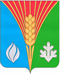 